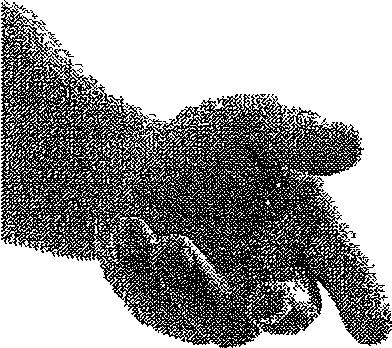 							Hotel RwandaQuestionsWhat kind of person does Paul initially appear to be to viewers? Why does the UN Colonel refuse to take action or to take the hotel's refugees? What are Paul's initial expectations of a Western response to Rwanda's crisis? Why does the UN withdraw its forces and the non-Rwandan inhabitants? Explain the UN Colonel’s disturbing comments on the UN’s decision not intervene. What do you think he means when he tells Paul, “you’re not even a nigger”? Who is George Rutaganda? How does he respond to Paul's question about the Hutus' plans? Recall the convoy of Rwandans who have obtained visas to leave. What are your thoughts on the conflict between Tatiana & Paul after he decides to stay. How is Paul able to convince General Bizimungu into helping him at the end? What does this say about how the outcome of the war might have ended differently? Why do you think the rest of the world abandoned the Tutsi people at a time when they needed the help the most?Do you agree with the comment made in the movie about people "will watch the news and say that's horrible and then continue on eating their dinner"? Why do you think society, in general, does not help when there are so many problems in the world?  Are you one of those people who do this?  Why or why not?Hutu Ten CommandmentsThese were published in December of 1990 1n the Kigali Newspaper1 Every Hutu should know that a Tutsi woman, wherever she is, works for the interests of her Tutsi ethnic group. As a result, we shall consider a traitor any Hutu who· 1 Marries a Tutsi woman 2 Befriends a Tutsi, woman 3 Employs a Tutsi woman as a secretary or concubine2. Every Hutu should know that our Hutu daughters are more suitable and conscientious in their roles as woman, wife and mother of the family Are they not beautiful, good secretaries and more honest?Hutu women, be vigilant and try to bring your husbands, brothers and sons back to reason.Every Hutu should know that every Tuts, is dishonest in business. His only aim 1s the supremacy of his ethnic group As a result, any Hutu who does the following is a traitor 1Makes a partnership with a Tutsi in business 2 Invests his money or the government's money in a Tutsi enterprise 3 Lends or borrows money from a Tutsi 4 Gives favors to a Tutsi inbusiness.All strategic positions, political, administrative, economic, military and security should be entrusted to HutuThe education sector must be majority Hutu.The Rwandese Armed Forces should be exclusively HutuThe Hutu should stop having mercy on the Tutsi9 The Hutu, wherever they are, must have unity and solidarity and be concerned with the fate of their Hutu brothers.	'1O The Social Revolution of 1959, the Referendum of 1961, and the Hutu Ideology must be taught to every Hutu at every level. Every Hutu must spread this ideology widely